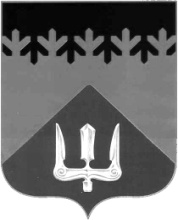 СОВЕТ ДЕПУТАТОВВОЛХОВСКОГО МУНИЦИПАЛЬНОГО РАЙОНАЛЕНИНГРАДСКОЙ ОБЛАСТИРЕШЕНИЕот  29  ноября  2023  года                                                                                   №  81  В соответствии с Федеральным законом от 22.11.1995 № 171-ФЗ «О государственном регулировании и производства и оборота этилового спирта, алкогольной и спиртосодержащей продукции и об ограничении потребления (распития) алкогольной продукции», постановлением Правительства Российской Федерации от 23 декабря 2020 года  № 2220  «Об  утверждении Правил органами местного самоуправления границ прилегающих территорий, на которых не допускается розничная продажа алкогольной продукции и розничная  продажа алкогольной продукции при оказании услуг общественного питания», Уставом Волховского муниципального района Ленинградской области, в связи с необходимостью актуализации сведений и схем границ прилегающих территорий, на которых не допускается розничная продажа алкогольной продукции и розничная продажа алкогольной продукции при оказании услуг общественного питания в Волховском муниципальном районе, Совет депутатов Волховского муниципального района Ленинградской области  решил:Одобрить проект решения Совета депутатов Волховского муниципального района Ленинградской области «Об определении границ прилегающих территорий, на которых не допускается розничная продажа алкогольной продукции и розничная продажа алкогольной продукции при оказании услуг общественного питания в Волховском муниципальном районе Ленинградской области» (далее – Проект решения) согласно Приложению к настоящему решению.Администрации Волховского муниципального района направить Проект решения в органы государственной власти Ленинградской области, осуществляющие регулирование в сферах торговой деятельности, культуры, образования и охраны здоровья, и уполномоченному по защите прав предпринимателей Ленинградской области для рассмотрения.3. Настоящее решение вступает в силу на следующий день после его официального опубликования в газете «Волховские огни». 4. Контроль за исполнением настоящего решения возложить на постоянную депутатскую комиссию по вопросам местного самоуправления, законности, правопорядка и депутатской этики.Глава Волховского муниципального района Ленинградской области                                                                          А.А. Налетов